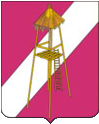 АДМИНИСТРАЦИЯ СЕРГИЕВСКОГО СЕЛЬСКОГО ПОСЕЛЕНИЯ КОРЕНОВСКОГО РАЙОНАПОСТАНОВЛЕНИЕ16 мая 2018 года                                                                                           № 47ст.СергиевскаяОб утверждении Перечня видов муниципального контроляи органов местного самоуправления, уполномоченных на  осуществление на территории Сергиевского сельского поселения Кореновского районаВ соответствии с Федеральным законом от 26 декабря 2008 года                       № 294-ФЗ «О защите прав юридических лиц и индивидуальных предпринимателей при осуществлении государственного контроля (надзора) и муниципального контроля», решением Совета Сергиевского сельского поселения Кореновского района  от 28 марта  2017 года № 169 «Об утверждении порядка ведения перечня видов муниципального контроля и органов местного самоуправления, уполномоченных на их осуществление на территории Сергиевского сельского поселения Кореновского района», администрация Сергиевского сельского поселения Кореновского района                     п о с т а н о в л я е т:1. Утвердить Перечень видов муниципального контроля и органов местного самоуправления, уполномоченных на осуществление на территории   Сергиевского сельского поселения Кореновского района (прилагается).2. Признать утратившими силу постановления администрации Сергиевского сельского поселения Кореновского района от 9 февраля 2018 года № 9  «Об утверждении Перечня видов муниципального контроля и органов местного самоуправления, уполномоченных на их осуществление на территории Сергиевского сельского поселения Кореновского района».3. Общему отделу администрации Сергиевского сельского поселения Кореновского района (Горгоцкая) обнародовать настоящее постановление в печатном средстве массовой информации и обеспечить его размещение на официальном сайте администрации Сергиевского сельского поселения Кореновского района в информационно-телекоммуникационной сети «Интернет».	4. Настоящее  постановление  вступает в силу  со  дня  его подписания.Глава Сергиевского сельского поселения Кореновского района                                                                   А.П. Мозговой2ЛИСТ СОГЛАСОВАНИЯпроекта постановления администрации Сергиевского сельского поселения Кореновского района от 16.05.2018 № 47 «Об утверждении Перечня видов муниципального контроляи органов местного самоуправления, уполномоченных на осуществление на территории Сергиевского сельского поселения Кореновского района»Проект подготовлен и внесен:Общим отделом администрации Сергиевского сельского поселения Кореновского района, специалистом 1 категории общего отдела                                    Е.А. РохманкаПроект согласован:Начальник общего отдела администрации Сергиевского сельского поселения Кореновского района                                                    Е.А. ГоргоцкаяНачальник финансового  отделаадминистрации Сергиевского сельского поселения Кореновского района                                                        Л.Г. БундюкПРИЛОЖЕНИЕ УТВЕРЖДЕНпостановлением администрацииСергиевского сельского поселенияКореновского районаот 16.05.2018 г. № 47Перечень видов муниципального контроля и органов местного самоуправления, уполномоченных на  осуществление на территории  Сергиевского сельского поселения Кореновского районаГлава Сергиевского сельского поселения Кореновского района                                                                   А.П. Мозговой№п/пНаименование видов муниципального контроляНаименование органаместного самоуправления муниципального образования Кореновский район, уполномоченного на осуществление соответствующего вида муниципального контроля (с указанием наименования  отдела, наделенного соответствующими полномочиями)Реквизитынормативных правовых актов Российской Федерации, Краснодарского края, муниципальных правовых актов муниципального образования Кореновский район регулирующих соответствующий вид муниципального контроля1.Осуществление муниципального контроля за соблюдением правил благоустройства территории муниципального образованияОбщий отдел администрации Сергиевского сельского поселения Кореновского района Федеральный закон от 26 декабря 2008 года № 294-ФЗ «О защите прав юридических лиц и индивидуальных предпринимателей при осуществлении государственного контроля (надзора) и муниципального контроля»;Федеральным законом от 6 октября 2003 года №131-ФЗ «Об общих принципах организации местного самоуправления в Российской Федерации»;Постановление администрации Сергиевского сельского поселения Кореновского района  от 25.12.2017  № 145 «Об утверждении административного регламента администрации Сергиевского сельского поселения Кореновского района исполнения муниципальной функции «Осуществление муниципального контроля за соблюдением правил благоустройства территории муниципального образования».2.Осуществление муниципального контроля в области торговой деятельностиОбщий отдел администрации Сергиевского сельского поселения Кореновского района Федеральный закон от 26 декабря 2008 года № 294-ФЗ «О защите прав юридических лиц и индивидуальных предпринимателей при осуществлении государственного контроля (надзора) и муниципального контроля»;Федеральным законом от 6 октября 2003 года                №131-ФЗ «Об общих принципах организации местного самоуправления в Российской Федерации»;Постановление администрации Сергиевского сельского поселения Кореновского района  от 20.12.2017 г. № 141 «Об утверждении административного регламента администрации Сергиевского сельского поселения Кореновского района по исполнению муниципальной функции «Осуществлениемуниципального контроля в области торговой деятельности».3.Осуществление муниципального контроля за сохранностью автомобильных дорог местного значения в границах населенных пунктов поселенияФедеральный закон от 26 декабря 2008 года № 294-ФЗ «О защите прав юридических лиц и индивидуальных предпринимателей при осуществлении государственного контроля (надзора) и муниципального контроля»;Федеральным законом от 6 октября 2003 года                №131-ФЗ «Об общих принципах организации местного самоуправления в Российской Федерации»;Федеральным законом от 08 ноября 2007 года № 257-ФЗ «Об автомобильных дорогах и о дорожной деятельности в Российской Федерации и о внесении изменений в отдельные законодательные акты Российской Федерации»;Постановление администрации Сергиевского сельского поселения Кореновскогорайона  от 29.05.2017 № 51 «Об утверждении административного регламента администрации Сергиевского сельского поселения Кореновского района исполнения муниципальной функции «Осуществление муниципального контроля за сохранностью автомобильных дорог местного значения в границах населенных пунктов поселения» (с измен.  от 30.06.2017г. № 72).